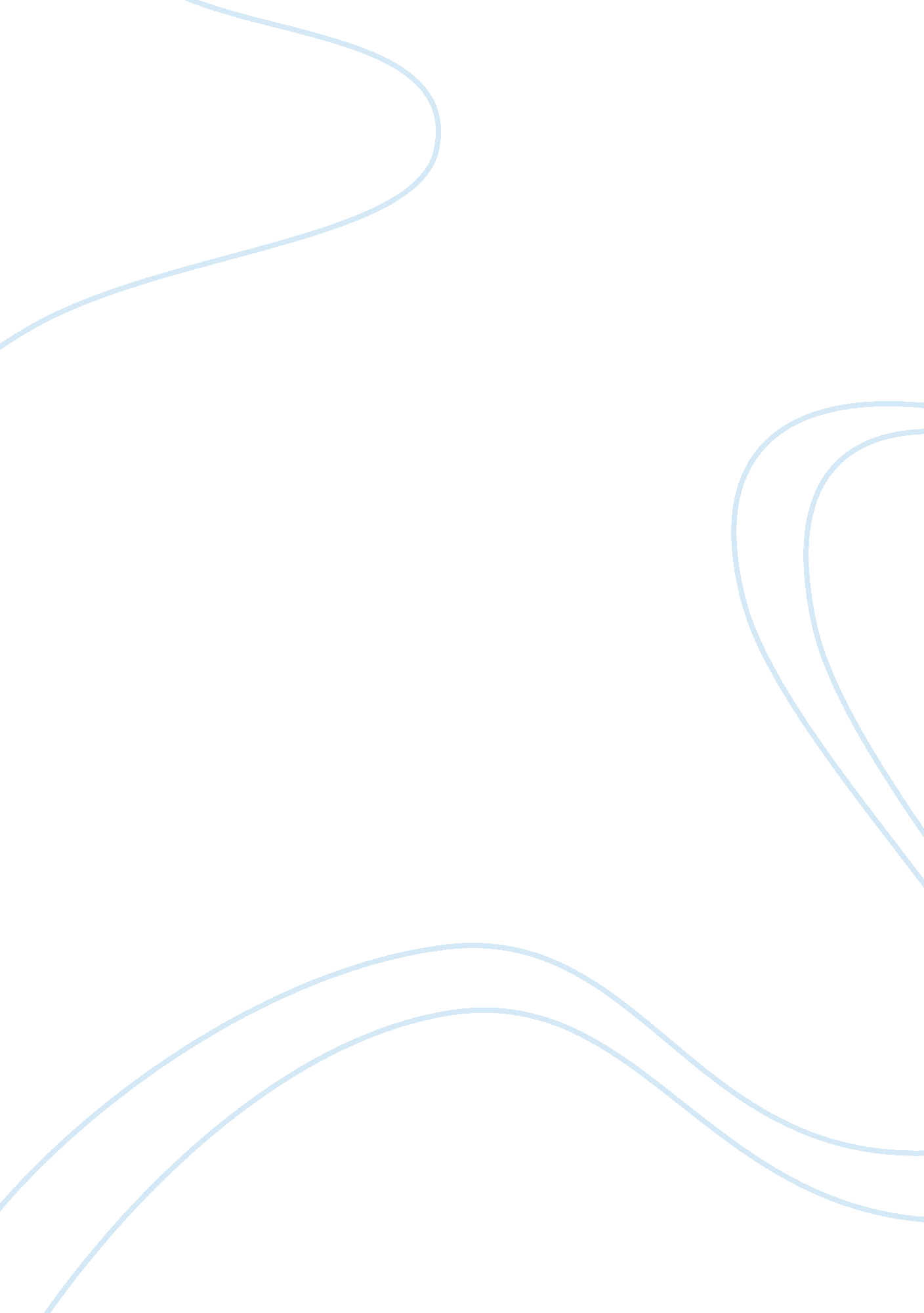 Public relations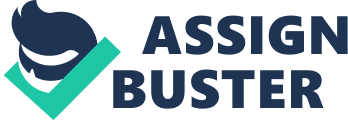 PR is an influencing power. Any successful PR program has to create awareness and a sense of objective endorsement of services, products, people, and contributions. A good PR campaign leads to name recognition and enhancing goodwill that cannot always be achieved through traditional advertising. The experts in public relations have good communicative skills as they have to communicate certain messages with journalists, bloggers and customers. Their skills are very important to a company as they are the company representatives who lead dialogues between consumers and companies. The survey shows that PR is more essential than in any other indusries. Commentators, photographers, editors, and stylists create the so called bridge between companies and consumers and they place a great trust in the public opinion as traditional ads are no more trusted. A central role in public relations is played by building and managing relationships with people who have an impact on individual’s audiences or organization. After starting the work in a certain field, a public relations practitioner accumulates a list of relationships that that becomes an asset. Another key to a successful PR campaign is the creation of an interesting and exciting story related to your service, company, or product. A target market shouuld always be kept in mind. You should also study the media outlets which reach your target market and develop a lot of stories in order to pitch a variety of outlets. You have to be aware of the needs and interests of each media source. The main key in launching a successful and effective media relations campaign is a focus on the need of various media outlets. Of course, good PR needs great efforts. Good publicity usually requires thorough planning, persistent effort, money to pay to the copywriters, PR consultants, and for the press release mailing. You just let others know about the existence of your company and that you are the expert source of advice and information about your industry. 